Реквізити навчальної дисципліниПрограма навчальної дисципліниОпис навчальної дисципліни, її мета, предмет вивчання та результати навчанняПредметом  навчальної дисципліни є набуття знань з теорії та практики функціонування  технологічних процесів органічного синтезу. Метою  навчальної дисципліни  є формування у студентів таких  здатностей:Здатність генерувати нові ідеї;Здатність застосовувати знання у практичних ситуаціях;Здатність досліджувати, класифікувати і аналізувати показники якості хімічної продукції, технологічних процесів і обладнання хімічних виробництв;Здатність організовувати і управляти хіміко-технологічними процесами в умовах промислового виробництва та в науково-дослідних лабораторіях з урахуванням соціальних, економічних та екологічних аспектів;Здатність використовувати результати наукових досліджень і дослідно-конструкторських розробок для вдосконалення існуючих та/або розробки нових технологій і обладнання хімічних виробництв;Здатність використовувати сучасне спеціальне наукове обладнання та програмне забезпечення при проведенні експериментальних досліджень і здійсненні дослідноконструкторських розробок у сфері хімічних технологій та інженерії;Основні  завдання навчальної дисципліни.Критично осмислювати наукові концепції та сучасні теорії хімічних процесів та хімічної інженерії, застосовувати їх при проведенні наукових досліджень та створенні інновацій Здійснювати пошук необхідної інформації з хімічної технології, процесів і обладнання виробництв хімічних речовин та матеріалів на їх основі, систематизувати, аналізувати та оцінювати відповідну інформацію.Оцінювати технічні і економічні характеристики результатів наукових досліджень, дослідно-конструкторських розробок, технологій та обладнання хімічних виробництв .Розробляти та реалізовувати проекти в сфері хімічних технологій та дотичні до неї міждисциплінарні проекти з урахуванням соціальних, економічних, екологічних та правових аспектів .Пререквізити та постреквізити дисципліни (місце в структурно-логічній схемі навчання за відповідною освітньою програмою).Згідно робочого навчального плану освітній компонент «Основи промислової органічної хімії» викладається студентам першого року підготовки ОКР «магістр» у весняному навчальному семестрі. Освітній компонент «Основи промислової органічної хімії» відноситься до вибіркових дисциплін (Цикл професійної підготовки освітній компонент 2 Ф-каталогу).Зміст навчальної дисципліни Освітній компонент «Основи промислової органічної хімії» складається з 36 годин лекцій, 18 годин практичних  та 36 годин лабораторних занять. Головним завданням курсу є набуття студентами навичок аналізу, розробки та управління хіміко-технологічними процесами виробництва органічних речовин. Курс розрахований на закріплення знань, які були отримані за попередні роки навчання в галузі органічної хімії. У ньому узагальнюються та конкретизуються прикладні аспекти органічной хімії. Цей курс складається з шести розділів :Розділ 1. Первинні та вторинні процеси нафтопереробки.Розділ 2. Техннології термічного, каталітичного крекінгу та риформінгу.Розділ 3. Промислові процеси на основі етилену. Технології олігомеризації.Розділ 4. Промислові процеси на основі пропілену. Технології окиснення алкенів. Метатезис.Розділ 5. Технології розділення та переробки фракції С4. ЕластомериРозділ 6. Промислові процеси на основі природного газу. Синтез газРозділ 7. Промислові процеси на основі бензену. Технології нітрування та сульфуванняРозділ 8. Промислові процеси на основі толуену. Поліуретани. Розділ 9. Промислові процеси на основі ксиленів. Терефталева кислота та поліетилентерефталатРозділ 10. Промислові процеси на основі жирів. Жирні кислоти та їх похідні.Розділ 11. Промислові процеси на основі карбогідратів. Суперадсорбенти.Розділ 12. Промислові процеси виробництва полімерів. Каталізатори Циглера-НаттаМодульна контрольна:Для перевірки засвоєння студентами знань, отриманих при прослуховуванні лекцій та при самостійній роботі у відповідності до учбового плану проводиться модульна контрольна. Завдання модульної носять практичний характер. Модульна проводиться за всіма темами кредитного модуля. 4. Навчальні матеріали та ресурси1. Harold A. Wittcoff, Brian G. Rauben, Jeffrey S. Plotkin, Industrial Organic Chemicals, 3ер Edn., Wiley, 2013. 2. K. Weissermel and H. J. Arpe,Industrial Organic Chemistry, 4th ed. VCH, Frankfurt  20033. Organic Chemical Principles and Industrial Practice M. M. Green, Harold A. Wittcoff, VCH Wiley, Weinheim, Germany, 2003.4. Speight, J. G.Chemical and process design handbook McGraw-Hill, New York. 2002Навчальний контентМетодика опанування навчальної дисципліни (освітнього компонента)Кредитний модуль «Основи промислової органічної хімії» складається з 36 годин лекцій та 90 годин лабораторних занять. аналізу, розробки та управління хіміко-технологічними процесами виробництва органічних речовин. Курс розрахований на закріплення знань, які були отримані за попередні роки навчання в галузі органічної хімії. У ньому узагальнюються та конкретизуються прикладні аспекти органічной хімії.Лекційні заняттяЛабораторні заняттяСамостійна робота студентаСтуденти отримують  завдання на поглиблене вивчення промислових процесів синтезу оаганічних речовин та їх практичного застосування.Політика та контрольПолітика навчальної дисципліни (освітнього компонента)Відвідування лекцій та виконання лабораторних робіт згідно розкладу занять;Захист лабораторної роботи включає обговорення теоретичних питань (механізмів реакцій), саме виконання синтезу, отримані результати; Захист індивідуальних завдань відбувається обговоренням нових методів синтезу, механізмів реакцій;Види контролю та рейтингова система оцінювання результатів навчання (РСО)Для перевірки засвоєння студентами матеріалу кредитного модуля «Основи промислової органічної хімії» Проводиться 5 лабораторних робіт, за своєю структурою наближених до промислових технологічних процесів, домашня контрольна робота та  модульна контрольна роботаМодульна контрольна.Ваговий бал – 20Критерії оцінювання  :20-18 балів: безпомилкова, чітка та бездоганна відповідь на поставлені запитання; 17-15 балів: Вірна відповідь на поставлені запитання, наявність незначних помилок;14-12 балів: наявність принциповихпомилок11-0 балів: відповідь принципово невірна або відсутня..ДКР.Ваговий бал – 1010-9 балів: безпомилкова, чітка та бездоганна відповідь на поставлені запитання; 8-7 бали: Вірна відповідь на поставлені запитання, наявність незначних помилок;6-5 бали: наявність принциповихпомилок4-0бали: відповідь принципово невірна або відсутня. Лаборатогні роботи – 50 балівВаговий бал кожної лабораторної роботи-10Критерії оцінювання  лабораторної роботи:10-9 балів: безпомилкове виконання та оформлення8-7 балів: хороше виконання та оформлення з незначними похибками6-5 балів: задовільне виконання та оформлення із суттєвими помилками4-2 бали: незадовільне виконання та оформлення1-0 балів: абсолютно невірне виконанняМаксимальна сума балів, яку студент може набрати протягом семестру, складає 80 балів:RС =  rлаб + rмкр+ rргр  = 50+20+10= 80 балівУмовою допуску до екзамену є виконання лабораторних робіт, написання МКР, РГР та кількість рейтингових балів не менше 48. ЕкзаменМаксимальний ваговий 20Екзаменаційний квиток містить 5 питань. Кожне питання оцінюється у 4 бали. Система оцінювання:4 бали: – повна відповідь (не менше 90% потрібної інформації);3бали: – достатньо повна відповідь (не менше 75% потрібної інформації, або незначні неточності);2 бали:– неповна відповідь (не менше 60% потрібної інформації та деякі помилки);1-0 балів:– незадовільна відповідь.Додаткова інформація з дисципліни (освітнього компонента)Перелік питань до МКР та екзамену наведені у Електронному кампусіРобочу програму навчальної дисципліни (силабус):Складено   к.х.н., доц. кафедри ОХ та ТОР, Василькевич Олександр ІвановичУхвалено: кафедрою органічної хімії і технології органічних речовин (протокол № 13 від 08.06.2023)Погоджено: Методичною комісією хіміко-технологічного факультету (протокол № 9 від 25.05.2023)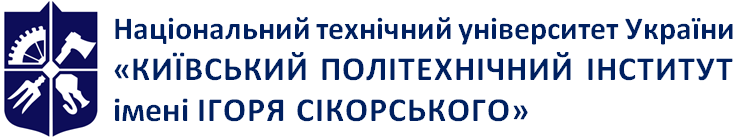 Кафедра органічної хімії та технології органічних речовинОСНОВИ ПРОМИСЛОВОЇ ОРГАНІЧНОЇ ХІМІЇРобоча програма навчальної дисципліни (Силабус)ОСНОВИ ПРОМИСЛОВОЇ ОРГАНІЧНОЇ ХІМІЇРобоча програма навчальної дисципліни (Силабус)ОСНОВИ ПРОМИСЛОВОЇ ОРГАНІЧНОЇ ХІМІЇРобоча програма навчальної дисципліни (Силабус)Рівень вищої освітиДругий (магістерський)Галузь знань16 Хімічна та біоінженеріяСпеціальність161  Хімічні технології та інженеріяОсвітня програмаХімічні технології синтезу та фізико-хімічні властивості органічних матеріалівСтатус дисципліниВибіркова (Освітній компонент 2 Ф-Каталогу )Форма навчанняочна(денна)Рік підготовки, семестр1 курс, весняний семестрОбсяг дисципліни8 кредитівСеместровий контроль/ контрольні заходиЕкзамен письмовий/МКРДКРРозклад занятьза розкладом на rozklad.kpi.uaМова викладанняУкраїнськаІнформація про 
керівника курсу / викладачівЛектор: доц., к.х.н. Василькевич О.І., vasylkevych@ukr.netЛабораторні роботи  Василькевич О.І., практичні заняття Василькевич О.І.Розміщення курсуЕлектронний кампусНазви розділів і темВсьогоЛекціїПрак-тичніЛабора-торніСРСТема 1 Первинні та вторинні процеси нафтопереробки.1824210Тема 2 Техннології термічного, каталітичного крекінгу та риформінгу.142210Тема 3 Промислові процеси на основі етилену. Технології олігомеризації244420Тема 4 Промислові процеси на основі пропілену. Технології окиснення алкенів. Метатезис.244420Тема 5 Технології розділення та переробки фракції С4. Еластомери142210Тема 6 Промислові процеси на основі природного газу. Синтез газ2244410Тема 7 –Промислові процеси на основі бензену2244410Тема 8 – Промислові процеси на основі толуену 142210Тема 9 – Промислові процеси на основі ксиленів1622210  Тема 10 – Промислові процеси на основі жирів184410Тема 11- Промислові процеси на основі карбогідратів1824210Тема 12- Промислові процеси виробництва полімерів184410Всього годин240361836150№ з/пНазва теми лекції та перелік основних питань Розділ 1. Первинні та вторинні процеси нафтопереробки.Розділ 1. Первинні та вторинні процеси нафтопереробки.        Тема 1. Предмет та задачі курсу        Тема 1. Предмет та задачі курсу1Предмет та задачі курсу. Сировина та основні процеси нафтопереробки. Тема 2.  Техннології термічного, каталітичного крекінгу та риформінгуТема 2.  Техннології термічного, каталітичного крекінгу та риформінгу      Розділ 2. Промислові процеси на основі алкенів      Розділ 2. Промислові процеси на основі алкенів2Технології термічного, каталітичного крекінгу та риформінгу, гідроочищення.Тема 3. Промислові процеси на основі етилену. Технології олігомеризаціїТема 3. Промислові процеси на основі етилену. Технології олігомеризації3Промислові процеси на основі етилену. Технології олігомеризаці та полімеризаціїї, окиснення етиленуТема 4. Промислові процеси на основі пропілену.Тема 4. Промислові процеси на основі пропілену.4Промислові процеси на основі пропілену.Окиснення, амоксидування, олігомеризація та полімеризація.Тема 5. Переробка фракції С4Тема 5. Переробка фракції С45Технології розділення фракції С4. ЕластомериРозділ 3 Промислові процеси на основі метануРозділ 3 Промислові процеси на основі метануТема 1. Промислові процеси на основі природного газу. Синтез газ.Тема 1. Промислові процеси на основі природного газу. Синтез газ.6Промислові процеси на основі природного газу. Синтез газ Розділ 4. Промислові процеси на основі ароматичних фракційРозділ 4. Промислові процеси на основі ароматичних фракційТема 1. Процеси на основі бензенуТема 1. Процеси на основі бензену7.Алкілування, нітрування, сульфування бензенуТема 2 Процеси на основі толуенуТема 2 Процеси на основі толуену8Процеси переробки толуену, ДіізоціанатиСклад ксиленових фракцій.	Тема 3. Процеси на основі о-, та м-ксиленівТема 3. Процеси на основі о-, та м-ксиленів9Промислові методи виділення етилбензену та розділення ксиленів. Ізомеризація на цеолітах. Каталізатор ізомеризації Виробництво та застосування фталевого ангідриду. Алкідні смоли. Фталати. Плпстифікатори.Процеси отримання терефталевої кислоти. Альтернативні джерела терефталевої кислоти. Диметилтерефталат. Поліконденсація до поліетилентерефталату. Утилізація поліетилентерефталату. Модифікований ПЕТ	Розділ 5. Промислові процеси на основі жирів.Розділ 5. Промислові процеси на основі жирів.Тема 1. Виробництво жирних кислот.Тема 1. Виробництво жирних кислот.10Сировинна база рослинних та тваринних жирів. Порівняльний склад жирів. Виробництво жирних кислот. Епоксидування жирів.Тема 2.  Виробництво азотистих похідних жирних кислотТема 2.  Виробництво азотистих похідних жирних кислот11Виробництво азотистих похідних жирних кислот. Аміди, аміни, амідоаміни,  імідазоліни. ПАР на базі рослинних жирів.Тема 3. Метилові естери жирних кислот.Тема 3. Метилові естери жирних кислот.12Метилові естери жирних кислот. Каталізатори переестерифікації. Розділ 6. Промислові процеси на основі карбогідратів.Розділ 6. Промислові процеси на основі карбогідратів.Тема 1. Процеси переробки ди-, та моносахаридів.Тема 1. Процеси переробки ди-, та моносахаридів.13Види сировини. Цукроза та сорбіт. Виробництво ПАР на основі сорбіту. Виробництво алкілполіглікозидів.  Карбогідрати, як джерело синтезу розчинників. 1,3-пропандіол, фурфурол та гідроксиметилфурфурол. Тема 2. Процеси переробки полісахаридівТема 2. Процеси переробки полісахаридів14Переробка крохмалу та целюлози. Етери та естери целюлози.Розділ 7. Промислові процеси виробництва полімерівРозділ 7. Промислові процеси виробництва полімерів. Тема 1. Класифікація та властивості полімерів. Тема 1. Класифікація та властивості полімерів15Головні види полімерів та напрями їх використання. Фізико-хімічні властивості полімерів.. Тема 2 Процеси полімеризації та поліконденсаціїТема 2 Процеси полімеризації та поліконденсації16Процеси полімеризації та поліконденсації. Поліестери, поліаміди.Тема 3. Функціоналізація полімерів. Сополімеризація та блоксополімеризація.Тема 3. Функціоналізація полімерів. Сополімеризація та блоксополімеризація.17Процеси функціоналізації полімерів. Сополімеризація. Блок-сополімеризація. Тема 4. Процеси радикальної та іонної полімеризації. Каталіз металоорганічними сполуками.Тема 4. Процеси радикальної та іонної полімеризації. Каталіз металоорганічними сполуками.18Радикальна та іонна полімеризація. Стереорегулярні полімери. Каталіз комплексами металів. Каталізатори Циглера-Натта. Каталіз оксидами металів. Металлоцени. № з/пНазва лабораторної роботи (комп’ютерного практикуму)Кількість ауд. годин1Фрагментація 1-бром-З-бромметил-адамантану. Одержання 3,7-димети-лен- біцикло[3.3.1]нонану82Гідроліз 1-бромадамантану. Одержання 1-гідроксиадамантану43Окислення 1-гідроксиадамантану. Одержання адамантанону84Одержання З-бромадамантан-1-карбонової кислоти85Одержання хлорангідриду 3-бромадамантан-1-карбонової кислоти8Всього за семестрВсього за семестр36№ з/пНазва теми, що виноситься на самостійне опрацювання1Розділ 1.Тема 1. Виробництво та застосування бісфенолу А.Література [3].2Розділ 1. Тема 2. Каталітичний процес отримання капролактаму із застосуванням пероксиду воднюЛітература[ 1–4].3Розділ 1. Тема 3. Електролітичне окиснення бензену.Література: [2].4Розділ 1. Тема 4. Хлорування бензену.Література: [2,4].5Розділ 2. Тема 1. Диспропорціювання солей бензойної кислоти.	Література:[1,2].6Розділ 2. Тема 2. Галогенування толуену. Хлористий бензил та бензальхлоридЛітература: [2,4].7Розділ 3. Тема 1. Застосування ксиленів як розчинників..Література: [4].8Розділ 2. Тема 2. Ізофталева кислота та полімери на її осносновіЛітература: [1].9Розділ 3. Тема 3. Поліаміди на основі терефталевої кислоти. Кевлар.Література: [2,3].10Розділ 1.Тема 1. Завдання на СРС. Модифікація алкідних смол тригліцеридамиЛітература:	[ 1].11Розділ 1. Тема 2. Модифікація алкідних смол тригліцеридамиЛітература:	[ 1,2,3].12Розділ 1. Тема 3. Паливно-мастильні матеріали на базі відновлюваної сировини.Література: [1,2].13Розділ 2. Тема 1. Виробництво молочної та бурштинової  кислот. Література:	[2].14Розділ 2. Тема 2. Біорозщеплювальні полімери.Література: [2,3].15Розділ 3 Тема 1. Визначення середньої молекулярної маси полімерів. Контроль молекулярної маси полімерів.Література: [2,4].16Розділ 3. Тема 2. Ненасичені поліестери, ПоліімідиЛітература: [1,2,3].17Розділ 2. Тема 3. Суперрозгалуджені полімериЛітература: [1,2].18Розділ 3. Тема 4. Каталіз перехідними металами Література: [1,2,3].